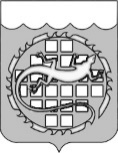 КОНТРОЛЬНО-СЧЕТНАЯ ПАЛАТА ОЗЕРСКОГО ГОРОДСКОГО ОКРУГА ЧЕЛЯБИНСКОЙ ОБЛАСТИИнформация о результатах проведенных контрольных и экспертно-аналитических мероприятий, о выявленных при их проведении нарушениях, о выданных предписаниях и представлениях Контрольно-счетной палатой Озерского городского округа Челябинской области за 6 месяцев 2022 года	В I полугодии 2022 года Контрольно-счетной палатой Озерского городского округа Челябинской области проведено (завершено) 6 контрольных мероприятий, 6 внеплановых контрольных мероприятий и 6 экспертно-аналитических мероприятий. 	Объем проверенных средств составил в финансово-бюджетной сфере -167 333,5 тыс. рублей, в сфере закупок - 50 520,8 тыс.рублей. 	В результате контрольной деятельности выявлено 91 нарушение в финансово-бюджетной сфере, в том числе:– 2 факта нецелевого использования бюджетных средств на общую сумму 170,89  тыс.рублей;– 15 фактов неэффективного использования бюджетных средств на общую сумму 567,22 тыс. рублей;– 6 фактов неправомерного использования бюджетных средств в общей сумме 42,29 тыс.рублей;– 22 нарушения законодательства о бухгалтерском учете и требований по составлению бюджетной отчетности в общей сумме 1 804,7 тыс. рублей;– 12 нарушений порядка учета и управления имуществом на общую сумму 2 695,0 тыс.рублей;– 6 нарушений в области трудового и гражданского законодательства на общую сумму 5 837,17 тыс.рублей;– 2 нарушения по несоблюдению установленных процедур и требований бюджетного законодательства при исполнении бюджета на общую сумму 323,37 тыс.рублей;– 9 нарушений по ненадлежащему исполнению договорных обязательств подрядчиком (нарушение условий контракта) в общей сумме 107,0 тыс.рублей;– 17 нарушений по несоблюдению требований правовых актов органов местного самоуправления.	В результате контрольной деятельности в сфере закупок при проведении плановых и внеплановых контрольных мероприятий установлено 15 случаев нарушений законодательства о контрактной системе на общую сумму 6 397,02 тыс.рублей.	В отчетном периоде объектами контроля устранено 42 нарушения на общую сумму 2 246,6 тыс. рублей.	По итогам проведенных контрольных мероприятий в адрес руководителей объектов контроля направлено 4 представления и составлено 6 протоколов о совершении административных правонарушений, из которых 5 направлены мировым судьям для рассмотрения, 1 в административную комиссию при администрации Озерского городского округа.	По нарушениям, выявленным в ходе контрольных мероприятий в сфере закупок 1 материал передан для рассмотрения в Главное контрольное управление Челябинской области , 1 материал в Прокуратуру ЗАТО г. Озерск. 	Их 4 выданных представлений 1 выполнено в полном объеме, 3 представления находятся на контроле.  	К административной ответственности привлечено 3 должностных лица, в том числе 1 должностное лицо в виде «устного предупреждения», 1 должностное лицо в виде штрафа в размере 5 000,00 рублей за нарушения в финансово-бюджетной сфере, 1 должностное лицо в виде штрафа в размере 30 000 рублей за нарушения в сфере закупок. 	В соответствии с требованиями Положения о Контрольно-счетной палате информация о результатах контрольных и экспертно-аналитических мероприятий направлена в Собрание депутатов Озерского городского округа и Главе Озерского городского округа.ПредседательКонтрольно-счетной палаты Озерского городского округа					    	      Ю.В.Сергеева